 Name:  		 Sara Maher Salem MohamedDate of Birth:	 5 September 1994Gender:		 FemaleStatus:		 SingleSites:		Github - Linkedin - ResearchGate	Bachelor's degree | Faculty of Science, Benha University, Egypt2012 – 2016Bachelor of Science in Computer Science.		Pre-Master | Faculty of Science, Benha University, Egypt2017 – 2018Pre-Masters coursework in Computer ScienceGrade: 	Very GoodCourses taken:	Mathematical Logic for Computer Science, Encryption, Advanced Artificial Intelligence, Advanced Topic in Databases, Distributed System (1), Theory of Computing, Programming Languages & Compilers, Special Course.Web Design (Photoshop - Dreamwaver - HTML), Sep 2014.Online Course: HP LIFE e-Learning course on “Presenting data”, March 2015.Basics of programming language C# and Computer Networks (CCNA) from Benha Company for Electronic Industries, Sep 2015.English for Effective Communication on (CEFR) Course from The American University in Cairo, Aug 2017.TOFEL(BU-TOFEL), Jun 2018.IBM Academic Certificate - UNIQUE ID: 1228-1523-7922-0851, April 2018.ICDL (Computer Essentials - Online Essentials – Social Media -Cyber Safety -      Online Search), March 2019.Online Course: Udacity - Deep Learning NanoDegree, Nov 2019-Peresent.Teaching Assistant | Faculty of Science, Benha University, EgyptJanuary 2018 – Present Courses:Introduction to Computer Science, C++(Lab), Artificial intelligence, Python(Lab)       Network (CCNA 200-125).Teacher | Alrowad Modern Schooloctober 2016 – January  2018Teacher | El Salam Language Schoolseptember 2016 – october  2016REFEreeS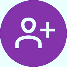 Dr. Mohamed Loey RamadanLecturer of Computer ScienceFaculty of Computers & Artificial IntelligenceBenha University, Egypt.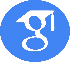 Google Schoolar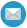 mloey@fci.bu.edu.egDr. Abdelhameed Mohamed Abdelhameed NagyLecturer of Mathematics Faculty of ScienceBenha University, EgyptGoogle Schoolarabdelhameed.nagy@fsc.bu.edu.egSaraMohamedsaramaher9494@gmail.com  Personal InformationGrade: 	Very GoodGPA: 	3.29 Out of 4Internship & CoursesComputer skills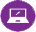 Computer skillsC++JavaPythonPHPHTML, CSS, WordPress, PhotoshopMachine Learning